Дистанционноезадание для учащихся ФИО педагога: Баженова Антонина Андреевна                                                                                                                                                     Программа: юный конструкторОбъединение: юный конструкторДата занятия по рабочей программе: 02.02.2021г.Тема занятия: специальный транспорт на наших дорогах.Задание: посмотреть презентацию о транспорте и нарисовать один из видов транспортов. 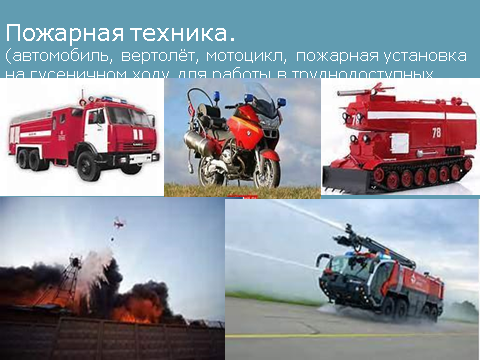 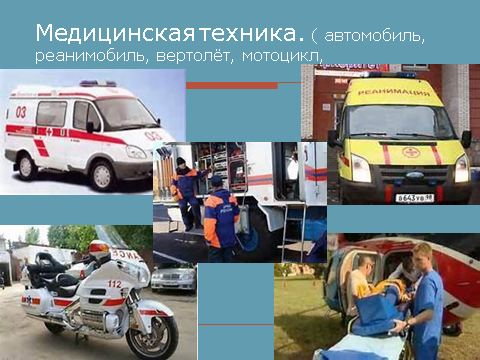 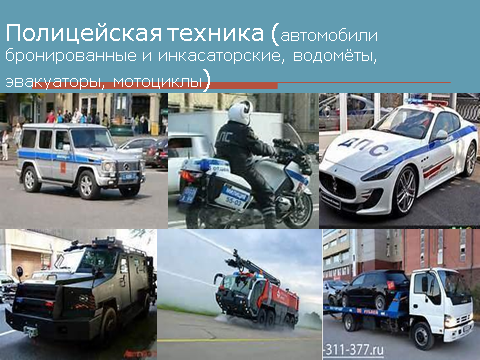 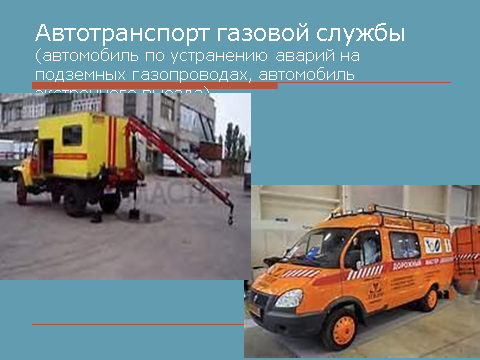 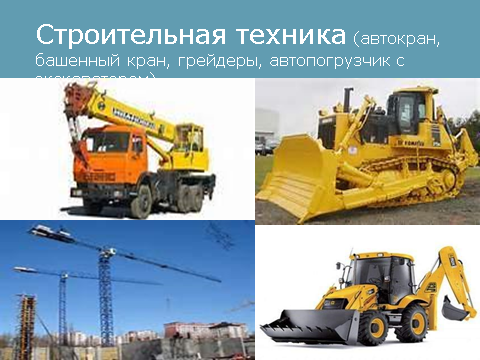 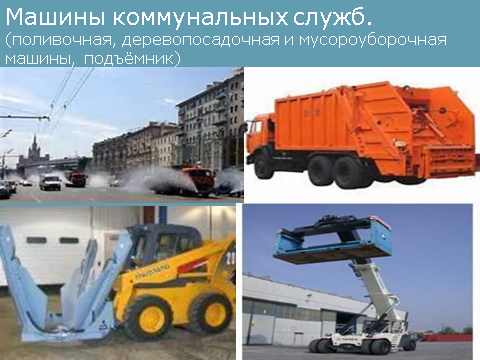 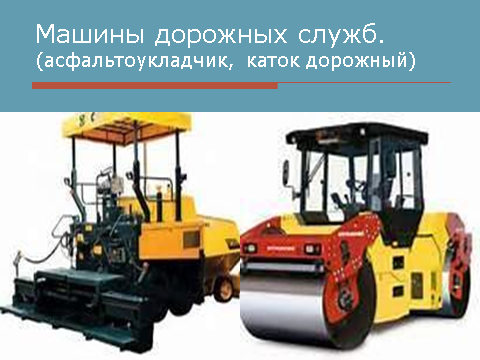 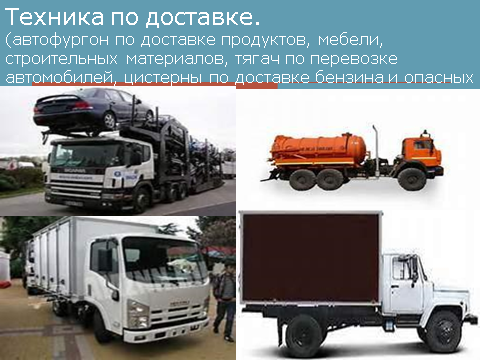 1 из 3